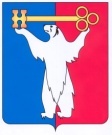 АДМИНИСТРАЦИЯ ГОРОДА НОРИЛЬСКАКРАСНОЯРСКОГО КРАЯПОСТАНОВЛЕНИЕ29.04.2020	г.Норильск	                                          № 181В связи с допущенной технической ошибкой,1.	Внести изменение в преамбулу и по тексту постановления Администрации города Норильска от 13.04.2020 № 161 «О подготовке документации по планировке территории», следующее изменение: слова «для размещения линейного объекта по проекту: «Месторождение «Мокулаевское». Добыча известняка»» заменить словами «для размещения линейных объектов по проекту: «Месторождение «Мокулаевское». Добыча известняка»».2. Управлению по градостроительству и землепользованию Администрации города Норильска направить копию настоящего постановления в адрес ООО «НОК».3. Опубликовать настоящее постановление в газете «Заполярная правда» и разместить на официальном сайте муниципального образования город Норильск не позднее трех дней с даты его подписания.	4. Контроль настоящего постановления оставляю за собой.Глава города Норильска                                                                                 Р.В. Ахметчин		О внесении изменения в постановление Администрации города Норильска от 13.04.2020 № 161